Part A: Web DistributionFind the product of the numbers connected by the web.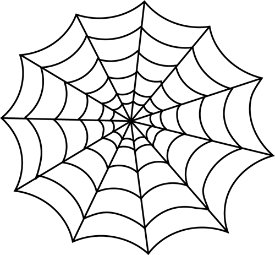 A =B = C = D = E = F = Part B: Decompose the numbers into 2 possible smaller factors. 6 = _____ x _____9 = _____ x _____8 = _____ x _____4 = _____ x _____Part C:Finish the number bond below.